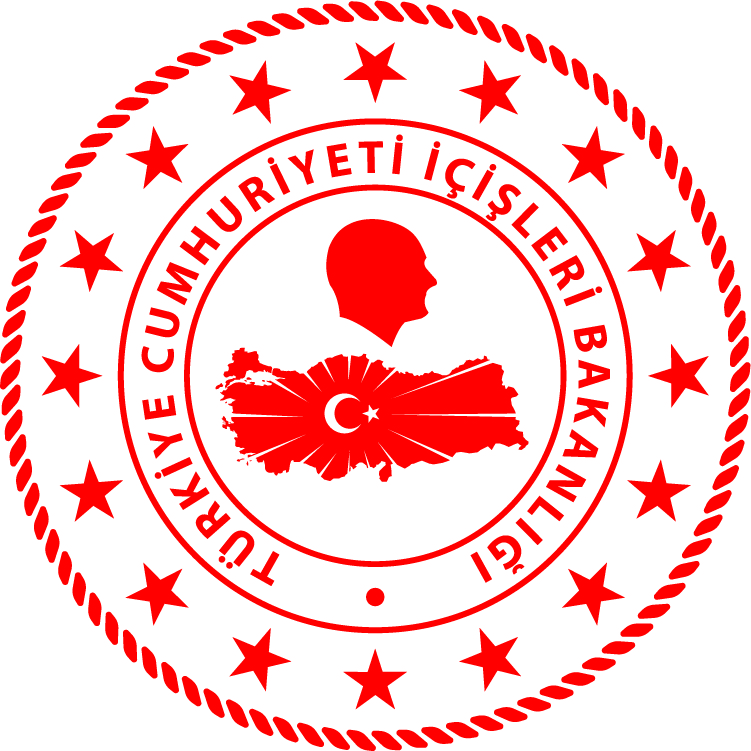 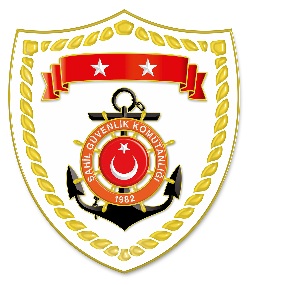 Aegean Region*Statistical information given in the table may vary because they consist of data related incidents which were occured and turned into search and rescue operations.The exact numbers at the end of the related month is avaliable on sg.gov.tr/irregular-migration-statisticsNUDATELOCATION/PLACE AND TIMEIRREGULAR MIGRATION ASSETTOTAL NUMBER OF APPREHENDED FACILITATORS/SUSPECTTOTAL NUMBER OF RESCUED
MIGRANTSNATIONALITY OF RESCUED/APPREHENDED MIGRANTS ON THE BASIS OF DECLARATION127 October 2020Off the Coast ofMUĞLA/Marmaris09.003 Life Boats-2320 Iran, 3 Iraq227 October 2020Off the Coast ofMUĞLA/Bodrum08.503 Life Boats-8374 Iraq, 5 Iran, 2 Syria, 1 Egypt, 1 Tunusia